На карниз уселась птичка,
Грудка желтая. Синичка.
На головушке - берет.
Он имеет синий цвет.
Теплый, мягонький пушок.
"Покорми, меня, дружок!"
Недавно в экологическом календаре России появился особенный праздник - "Синичкин день" Это день встречи зимующих птиц. Создан он по инициативе Союза охраны птиц России и отмечается ежегодно 12 ноября. Считается, что к этому времени синицы, щеглы, снегири и другие птицы, предчувствуя сильные холода, перелетают из лесов поближе к человеческому жилью, где можно раздобыть больше корма. В этот день люди готовятся к встрече "зимних гостей" - птиц, остающихся на зимовку в наших краях. Они заготавливают для них подкормку, строят кормушки.
Мы с ребятами подготовительной группы №2 тоже решили не оставаться в стороне и провели тематический день, посвященный зимующим птицам. Ребята узнали историю возникновения этого праздника, вспомнили пословицы и поговорки о птицах, рассмотрели альбом, рассказали о своих наблюдениях, послушали в записи звонкий голосок синички. Уделили внимание и приметам, связанным с этой датой. Поиграли в разные игры: подвижная игра «Птичий бунт», дидактическая игра «Птичья семья», «Накорми».
На занятии по изобразительной деятельности ребята с интересом нарисовали и раскрасили синичку, самостоятельно подбирая цвета для оперения.
Затем мы с ребятами вышли на прогулку с кормушками и развесили их на нашем участке, насыпали приготовленный заранее корм для пернатых. И еще раз напомнили детям, что впереди долгая, морозная и суровая зима, птицы нуждаются в заботе и помощи не только в свой праздник, но и каждый зимний день. Дети готовы заботиться о зимующих птицах: регулярно подсыпать корм в кормушки, изготавливать и развешивать новые.
У нас такой обычай:
Как выпадет снежок
Удобную кормушку
Повесить на сучок.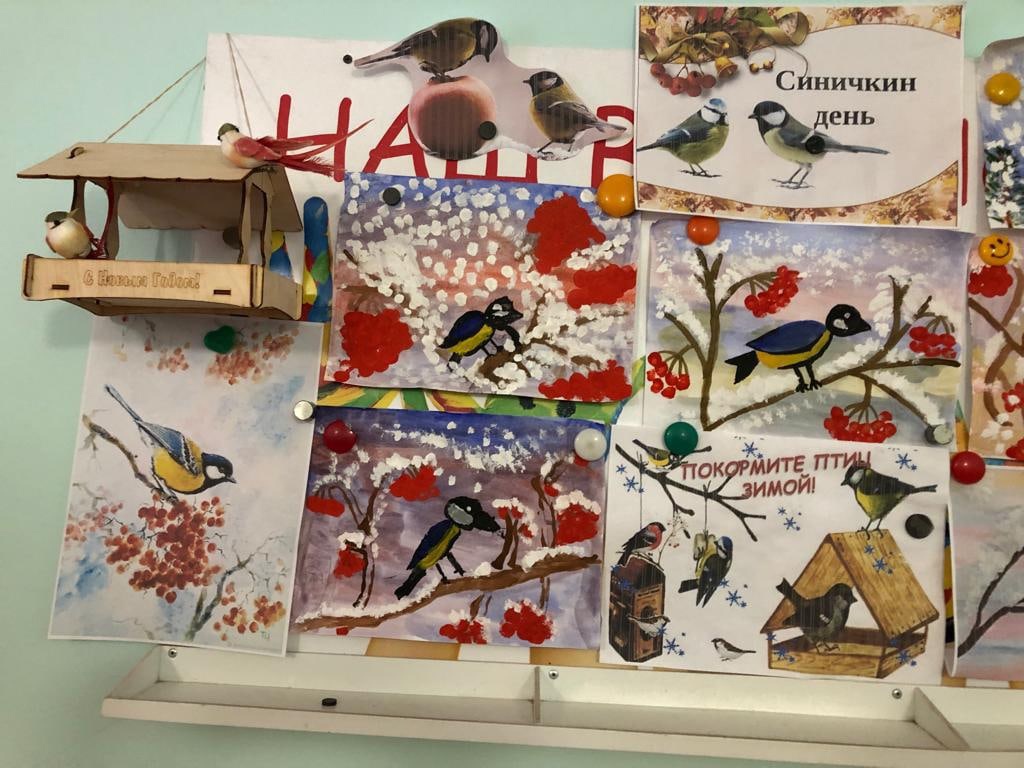 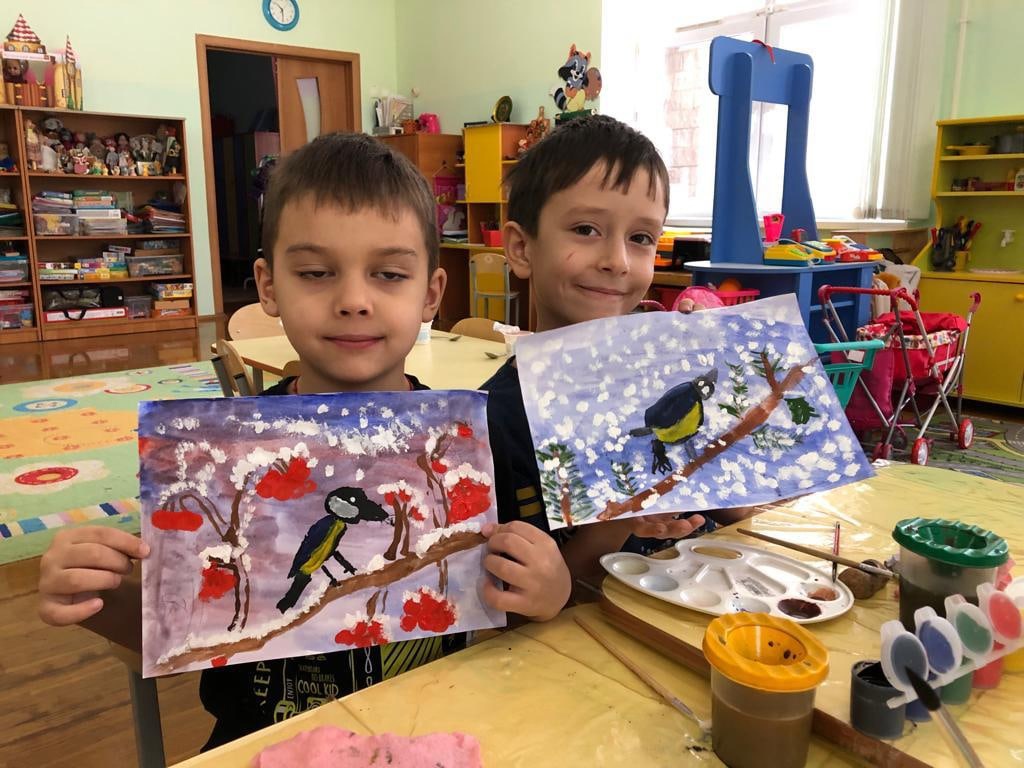 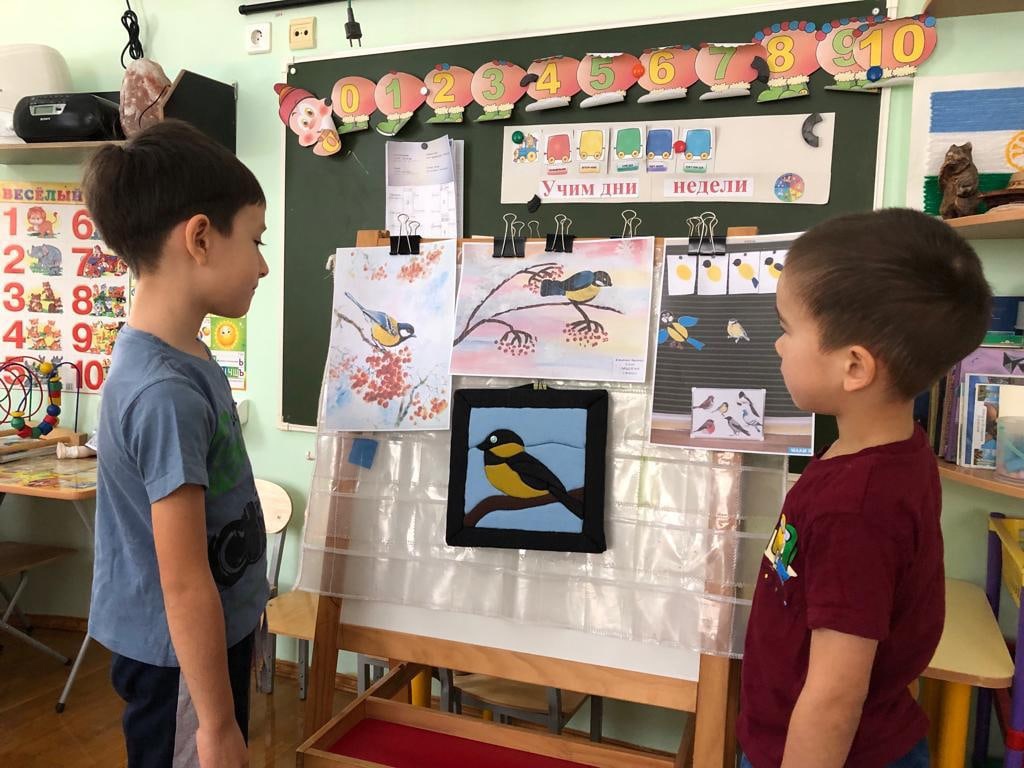 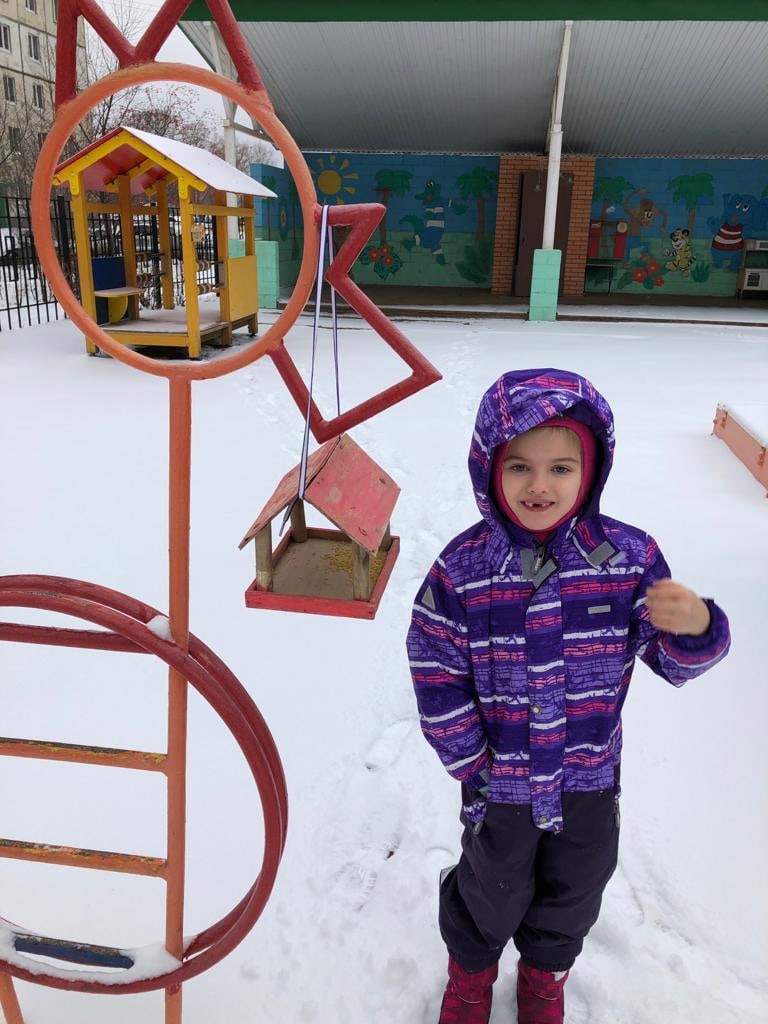 